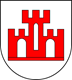 FORMULARZ ZGŁASZANIA UWAGw ramach konsultacji społecznych projektu Gminnego Programu Rewitalizacji 
Gminy Żychlin1. Informacje o zgłaszającym: Prosimy o wypełnienie w miarę możliwości wszystkich pól w powyższej tabeli. 2. Zgłaszane uwagi do projektu  Gminnego Programu Rewitalizacji Gminy Żychlin Formularz proszę przesłać:drogą elektroniczną na adres: edyta.ledzion@gminazychlin.pl  w tytule emaila prosimy wpisywać „Konsultacje społeczne Gminnego Programu Rewitalizacji Gminy Żychlin”, drogą korespondencyjną na adres: Urząd Gminy w Żychlinie, Referat Gminne Centrum Promocji i Informacji, ul. Barlickiego 15 a, 99-320 Żychlin z dopiskiem „Konsultacje społeczne Gminnego Programu Rewitalizacji Gminy Żychlin”, bezpośrednio do biura Gminnego Centrum Promocji i Informacji Urzędu Gminy 
w Żychlinie przy ul. Barlickiego 15 a.Zgodnie z art. 6 ust.1 lit a Rozporządzenia Parlamentu Europejskiego i Rady (UE) 2016/679  
z dnia 27 kwietnia 2016 r. w sprawie ochrony osób fizycznych w związku z przetwarzaniem danych osobowych i w sprawie swobodnego przepływu takich danych oraz uchylenia dyrektywy 95/46/WE (ogólne rozporządzenie o ochronie danych zwane RODO) wyrażam zgodę na przetwarzanie moich danych osobowych na potrzeby procesu rewitalizacji. Oświadczam, że zapoznałem się z klauzulą informacyjną o ochronie danych osobowych w związku 
z prowadzonymi konsultacjami społecznymi projektu Gminnego Programu Rewitalizacji Gminy Żychlin.  ………………………………….data i podpisImię i nazwisko/ nazwa organizacjie-mail/ tel.Wyrażam opinię a) jako osoba fizyczna b) reprezentując instytucję: Lp.Część dokumentu, do którego odnosi się uwaga (numer strony, rozdział, obszar itp.)Treść uwagi / propozycja zmianUzasadnienie uwagi1.2.3. 